                                                                                                                                                     فرم شماره (17)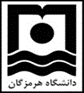 «اعتراض به نتیجه بررسی پرونده ارتقاء رتبه»کارگروه ارتقاء رتبه اعضای غیر هیات علمی دانشگاهبا سلام و احترام    با توجه به اعلام نتیجه بررسی پرونده ارتقاء رتبه اینجانب ............................. طی نامه شماره ................. مورخ ................. بدینوسیله اعتراض خود را بر اساس جدول زیر به حضور اعلام می نمایم. خواهشمند است نسبت به بررسی مجدد اقدام لازم را مبذول فرمایید.توجه: مستندات لازم پیوست گردد.                   متقاضی:                                                                                             دبیر کارگروه ارتقاء رتبه:                   امضاء و تاریخ:                                                                                    امضاء و تاریخ:عوامل ارتقاء رتبهسقف امتیازامتیاز کسب شدهارائه دلایل اعتراضسوابق تحصیلیسوابق اجرایی و تجربیسوابق آموزشیفعالیت های علمی، پژوهشی و فرهنگینتیجه بررسی کارگروه ارتقاء رتبه:                                                                      رئیس کارگروه ارتقاء رتبه                                                                         امضاء:                                                 تاریخ: ......../......./.......14